LIVRET Portfolio de compétences 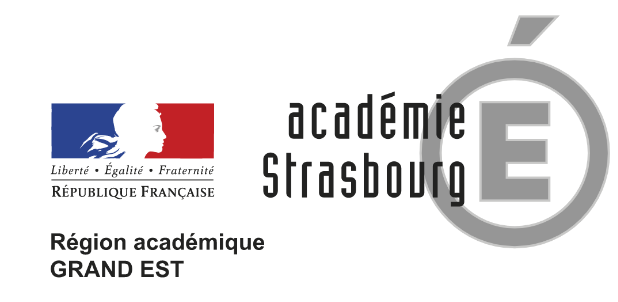 Pourquoi mon portfolio  ?Tout au long de votre formation, vous allez constituer  votre « portfolio »  Il s’agit d’un dossier personnel numérique, dans lequel vous allez collecter un certain nombre de documents significatifs, sélectionnés par vous-même ainsi que par vos professeurs d’enseignement professionnel. Ces documents seront puisés dans vos expériences personnelles et professionnelles, vécues en entreprise et  tout au long de votre formation au lycée.  L’objectif premier de ce livret est de centraliser vos travaux significatifs qui  permettront à vos enseignants de vous positionner sur l’acquisition (ou non) des compétences dans le cadre de votre formation. Il est primordial de vous impliquer pour construire et personnaliser ce portfolio car celui-ci sera votre outil permettant:  De vous présenter   De visualiser vos progrès, vos points forts et vos réflexions.  D’avoir un certain nombre de travaux significatifs qui serviront aussi à la validation des compétences. Afin de créer votre portfolio numérique de compétences, il est recommandé de suivre la procédure suivante.A- Créez votre dossier « portfolio » dans votre espace numérique de travail (Nom : PORTFOLIO Initiale prénom + Nom) B- Suivez le plan de présentation proposé dans le SommaireVotre présentation personnelle Votre CVAutres supports de présentation possiblesActivités significatives réalisées en centre de formation (liste non exhaustive)Fiches descriptives d’activitéSupports numériques ( ex : PP ou autres outils de présentation…)Supports de communication visuelle ( ex : ( flyers, logo, communication réseaux sociaux, carton d’invitation VP,  Annonces sur réseau)Vidéos, capsules audiosCompte-rendu rédigéInterviewOrganigrammeMise à jour site webRéalisation d’une plaquette commercialeRédaction d’une lettre ou d’un mailAutre document/ support réalisé3. Activités en milieu professionel 	A- Activités significatives réalisées en PFMP (liste non exhaustive)Fiches descriptives d’activitéFiches signalétiquesSupports numériques ( ex : PP ou autres outils de présentation…)Activités en entreprise (ex : Enquête de satisfaction, opération de fidélisation…  )Supports de communication visuelle ( ex : ( flyers, logo, communication réseaux sociaux, carton d’invitation VP  Annonces sur réseau)Vidéos, capsules audiosCompte-rendu rédigéInterviewOrganigrammeMise à jour site webRéalisation d’une plaquette commercialeRédaction d’une lettre ou d’un mailAutre document/ support réalisé	B - Bilans des périodes de formation en milieu professionnel (PFMP) C - Exemple de bilan à compléter à l’issue de chaque PFMP Les documents de cadrage proposés ci-après sont valables sur l’ensemble du parcours de formation. Ce portfolio est un outil de développement des compétences et de valorisation de la créativité de chaque élève/apprenti.Tous les outils proposés ci-dessous sont valables pour la Seconde, la 1 ère et la TerChaque élève/apprenti présentera dans son portfolio à minima :Chaque élève/apprenti présentera une variété de supports et de types d’activités réalisés en PFMP ou en centre de formation.Exemple de composition du Portfolio I- Présentation personnelle A- Mon Curriculum Vitae B- Autres supports de présentation II- Activités menées au lycée / en centre de formation  Il convient de faire apparaître les activités retenues par les élèves/apprentis afin d’avoir une analyse reflexive de leur action. Pour se faire, une fiche de synthèse dont vous voyez un exemple ci-dessous, accompagnera l’activité.III- Activités menées en milieu professionnel A-Activités significatives réalisées en PFMP.Il convient de faire apparaître les activités retenues par les élèves/apprentis afin d’avoir une analyse reflexive de leur action. Pour se faire, une fiche de synthèse dont vous voyez un exemple ci-dessous, accompagnera l’activité.B- Bilan à compléter l’issue de chaque PFMP ( à dupliquer pour chaque PFMP )1- Quel était le métier découvert ?	……………………………………….2- Quelle formation faut-il davantage suivre pour accéder au métier découvert ?Bac pro C&V option A 	Bac pro C&V option B   Bac pro Métiers de l’Accueil3- Avez-vous eu l’impression que cette PFMP vous ait plu  ? Pas du tout   	Très peu Plutôt oui  Beaucoup4- Pourquoi  avez-vous cette impression ?5-  A la fin de cette PFMP, votre motivation pour la profession est :Moins importante 	Inchangée	 Plus importante6- Listez les tâches principales qui vous ont été confiées et complétez votre perception de ces dernières en cochant une des cases des colonnes du tableau.7 – Que décidez-vous de faire pour la prochaine PFMP ? (pour les années de Seconde et de 1 ère)Retourner dans le même lieu   Changer de lieu mais rester dans le même secteur d’activité 	 Découvrir un autre métier en lien avec la relation clientC- Bilan sur l’attitude et le savoir être  en PFMP. (auto-évaluation)N =  Novice	 /    D = Débrouillé 	 /   A= Averti  	/     E= ExpertÉLEVE / APPRENTIÉLEVE / APPRENTIÉLEVE / APPRENTINOM :PRENOM :PRENOM :ANNÉE SCOLAIRE : CLASSE :Seconde MRCAutre ……………..ANNÉE SCOLAIRE : CLASSE :Bac pro C&V option A Bac pro C&V option BBac pro Métiers de l’AccueilSeconde 4  activités significatives1 ère 4 activités significativesTer 4  activités significativesI-Présentation personnelle I-Présentation personnelle A-Mon Curriculum VitaePageB-Autres supports de présentation possiblesPageII-Activités menées au lycée/ en centre de formation II-Activités menées au lycée/ en centre de formation Activités significatives N° réalisées en centre de formation  A dupliquer selon le nombrePageIII- Activités menées en milieu professionnelIII- Activités menées en milieu professionnelA-Activités significatives N° réalisées en PFMP A dupliquer selon le nombrePageB-Bilan sur l’attitude et le savoir être en PFMPPageC-Exemple de bilan à compléter à l’issue de chaque PFMP PageFICHE DE SYNTHÈSE N°FICHE DE SYNTHÈSE N°1- Forme retenue 1- Forme retenue Supports numériques           ( PP, ou autres supports de présentation…)Vidéos ou création audioSupports de communication visuelle                 ( flyers, logo, communication réseaux sociaux, carton d’invitation VP )Compte-rendu rédigéOrganigramme   Mise à jour site webFiche descriptive d’activitéRéalisation d’une plaquette commercialeRédaction  d’une lettre ou d’un mail    Autre document/ support réalisé2- Niveau  de  formation 2nde					1 ère			Ter3- Degré de difficulté  situation courante 		situation complexe     situation critique Activité réalisée :        En autonomie			             Avec de l’aide4- Présentation de l’activité et son contexte : Intitulée de l’activité :Outils mobilisés : Description de l’activité : Avant :Pendant :Après :Résultats obtenus :5- Votre analyse sur l’activité :Listez les compétences que vous avez travaillées lors de ce travail -Quelles sont les tâches confiées que vous sauriez refaire seul.e ?-----Expliquez les points sur lequels vous pensez avoir progressé pendant cette activité. ---Résultats obtenus :2- Niveau  de  formation 2nde					1 ère			Ter3- Degré de difficulté  situation courante 		situation complexe     situation critique Activité réalisée :        En autonomie			             Avec de l’aide4- Présentation de l’activité et son contexte : Intitulée de l’activité :Outils mobilisés : Description de l’activité : Avant :Pendant :Après :Résultats obtenus :5- Votre analyse sur l’activité :Listez les compétences que vous avez travaillées lors de ce travail -Quelles sont les tâches confiées que vous sauriez refaire seul.e ?-----Expliquez les points sur lequels vous pensez avoir progressé pendant cette activité. ---Résultats obtenus :FICHE DE SYNTHÈSE N°FICHE DE SYNTHÈSE N°1- Forme retenue 1- Forme retenue Supports numériques           ( PP, ou autres supports de présentation…)Vidéos ou création audioSupports de communication visuelle                 ( flyers, logo, communication réseaux sociaux, carton d’invitation VP )Compte-rendu rédigéOrganigramme   Mise à jour site webRéalisation d’une plaquette commercialeRédaction  d’une lettre ou d’un mail    Autre document/ support réaliséFiche signalétiqueFiche descriptive d’activité2- Niveau  de  formation 2nde					1 ère			Ter3- Degré de difficulté  situation courante 		situation complexe     situation critique Activité réalisée :        En autonomie			             Avec de l’aide4- Présentation de l’activité et son contexte : Intitulée de l’activité :Outils mobilisés : Description de l’activité : Avant :Pendant :Après :Résultats obtenus :5- Votre analyse sur l’activité :Listez les compétences que vous avez travaillées lors de ce travail -Quelles sont les tâches confiées que vous sauriez refaire seul.e ?-----Expliquez les points sur lequels vous pensez avoir progressé pendant cette activité. ---Résultats obtenus :2- Niveau  de  formation 2nde					1 ère			Ter3- Degré de difficulté  situation courante 		situation complexe     situation critique Activité réalisée :        En autonomie			             Avec de l’aide4- Présentation de l’activité et son contexte : Intitulée de l’activité :Outils mobilisés : Description de l’activité : Avant :Pendant :Après :Résultats obtenus :5- Votre analyse sur l’activité :Listez les compétences que vous avez travaillées lors de ce travail -Quelles sont les tâches confiées que vous sauriez refaire seul.e ?-----Expliquez les points sur lequels vous pensez avoir progressé pendant cette activité. ---Résultats obtenus :Tâches confiées pendant la PFMP Vous avez aiméVous avez aiméVous avez aiméTâches confiées pendant la PFMP Pas du toutUn peuBeaucoupAttitudesPFMP 1PFMP 1PFMP 1PFMP 1PFMP 2PFMP 2PFMP 2PFMP 2Remarques AttitudesNDAENDAERespecter les horaires de travail et faire preuve de ponctualitéCommuniquer de façon professionnelleSe présenter et avoir une tenue adaptée au milieu professionnelFaire preuve de curiosité professionnelleFaire preuve de discrétion, de respect du secret professionnelEffectuer son travail en respectant les consignesFaire preuve de motivation et s’impliquer dans son travailFaire preuve de dynamisme, de participation activeFaire preuve d’efficacité dans son travailS’intégrer au sein de l’équipe Tenir compte des remarques formulées pour progresserGarder la maîtrise de soi